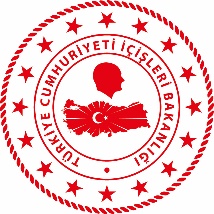 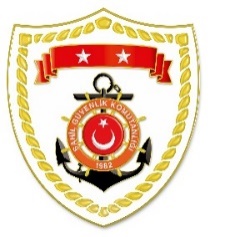 Ege BölgesiS.
NoTARİHMEVKİ VE ZAMANKURTARILAN SAYISIKURTARILAN/YEDEKLENEN TEKNE SAYISIAÇIKLAMA116 Mayıs 2022AYDIN/Kuşadası04.1511Kuşadası açıklarında makine arızası nedeniyle sürüklenen ve yardım talebinde bulunan özel bir tekne, içerisindeki 1 şahıs ile birlikte yedeklenerek Kuşadası Limanı’na intikal ettirilmiştir.216 Mayıs 2022İZMİR/Dikili04.3050-Dikili açıklarında Yunanistan unsurları tarafından Türk Karasularına geri itilen lastik bot içerisindeki 50 düzensiz göçmen kurtarılmıştır.316 Mayıs 2022İZMİR/Dikili06.4034-Dikili açıklarında Yunanistan unsurları tarafından Türk Karasularına geri itilen lastik bot içerisindeki 34 düzensiz göçmen kurtarılmıştır.416 Mayıs 2022İZMİR/Dikili06.4518-Dikili açıklarında Yunanistan unsurları tarafından Türk Karasularına geri itilen lastik bot içerisindeki 18 düzensiz göçmen kurtarılmış ve ülkeyi yasa dışı yollarla terk etmeye çalışan 1 şahıs yakalanmıştır.516 Mayıs 2022MUĞLA/Datça09.3065-Datça açıklarında Yunanistan unsurları tarafından Türk Karasularına geri itilen 3 can salı içerisindeki toplam 65 düzensiz göçmen kurtarılmıştır.